Old Fashioned Biscuits  
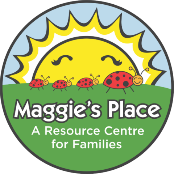 Ingredients:2 cups all-purpose flour4 tsp baking powder2 tbsp sugar Ingredients to add: 2/3 cup milk 1 tbsp vinegar 1 egg1/2 cup shortening Method: Use a wide mouth funnel to add all the ingredients to a one quart jar. Tightly seal jar and keep for up to 3 months. To make the biscuits:Preheat the oven to 450 F.Mix milk and vinegar together in order for it to sour. Set aside. Pour all contents of jar into a bowl. Cut shortening into flour mixture until crumbly. Mix soured milk and egg together and then add to the flour mixture. Mix well and turn out onto a floured board. Knead dough on floured board 8-10 times. Pat dough to desired thickness and cut out. Bake for 10-12 minutes or until lightly browned. 